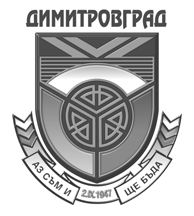 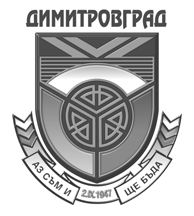 Приложение № 1КУЛТУРЕН КАЛЕНДАР ЗА 2022 ГОДИНАна Народно читалище “Култура – 2002” гр.”Димитровград  Община ДимитровградДейност на читалището през 2022г. по следните показатели:	1/ Библиотечно-информационно обслужване:………………………………………………………………………………………………………………… Библиотеката е регистрирана в регистъра на обществените библиотеки под №1482.Наличният библиотечен фонд е 4242т.,от тях 59т. са новозакупените през 2020г.Абонираните периодични издания са  4 бр.Регистрираните читатели са 85. През 2021 г. библиотеката ще работи с учениците от ОУ „В. Левски“ – организиране на викторини, беседи, творчески работилници за Великден и Коледа; и ОДЗ „Пролет“- Четене на приказки на децата. Писателски клуб „Слово“ ще гостува на читалищата от региона като представя книги на своите членове. По повод дните на поезията ще се проведат творчески срещи с димитровградски творци. През лятото отново ще има занимания на лятна читалня по надслов „Библиотека в куфар“. Библиотеката ще направи по случай Международния ден на жената под надслов „ Жените – цветята на живота”“.……………………………………………………………………………………………………………………………………………………………………………………	2/ Художествена самодейност и народно творчество:………………………………………………………………………………………………………………………………………………………………………………………………………………………………………………………………………………………………………3/ Стопанска дейност и поддържане на материалната база:……………………………………………………………………………………………………………… Закупуване на лаптоп и компютър за нуждите на читалището.  Освежаване на залата.Планирани културни събития за 2022г.             1. Национален литературен форум :”Добро утро град!”             2.Лятна занималня :”Библиотека в куфар”       3.Изложба:” Жените - цветята на живота”-по повод 8-ми март                         20 години НЧ”Култура-2002” гр.Димитровград Предложения за културни събития за вписване в Културния календар на община Димитровград и Министерство на културата за 2022 година с приложени статути, дата, място и час на провеждане.1.  „Жените-цветята на живота” –изложба : м.март ,изложбена зала:Ас.Крайшников” от 17:00ч.2„Библиотека в куфар”-лятна занималня:м.юни в парка зад сградата на Община Димитровград3„Добро утро,град”-национален литературен форум :м.септември ,в лятната читалня на ГБ”П.Пенев”Списък на формите за работа през 2022г. във Вашето читалище /кръжоци, клубове формации, художествени състави и др./. Писателски клуб „Слово“, Клуб Норбеков,Клуб „Сръчни ръце“ , Руски клуб”Надежда”, Туристически клуб ”Планинари”, Скаутски клуб „Готини скаути“  Клуб „Паневритмия“Клуб „Приятели на книгата“Лятна занималня „Библиотека в куфар“ Настоятелство при НЧ „Култура-2002” гр.ДимитровградПредседател:.Петко Каневски :…………………                                                    /подпис и печат/Членове:  1.Гроздан Грозев…………………                                 /подпис/.2.Радка Тодорова…………………                              /подпис/Писателски клуб „Слово“, клуб Норбеков, клуб „Сръчни ръце“ , клуб „Краезнание“№Наименование на мероприятиетоДата, място, часна провежданем. януарим. януарим. януари1.„Ботев – геният на една епоха” витрина4.01.2022г. -  в читалището от 10:00 часа2.„Кулинарен спектър” изложба на ястия от българската и руска кухня7.01.2022г.. в читалището  от 17:00 часа      3.„ 140години от рождението на Алън Милн/1882-1956г./ витрина 10.01.2022г.  в читалището от 10:00ч.4.„190 години от рождението на Луис Карол/1832-1898/,автор на „Алиса в страната на чудесата” - витрина18.01.2022г.в читалището от 10:00часам. февруарим. февруарим. февруари1.„Любовта- извор на творческо вдъхновение” – творческа среща с димитровградски творци12.02.2022г в читалището от 17:00часа2.„Васил Левски –идеолог на българската свобода” -витрина12.02.2022г в читалището от 17:00часа3.„Васил Левски в нашия край” - беседа12.02.2022г. в ОУ”В.Левски”в занималнята от 15:00ч.4.„ Васил Левски –вечно жив в сърцата ни!” урок по родолюбие17.02.2022г. в ОУ”В.Левски” от 13:00часа5.„Баба Марта иде! „-творческа работилница за мартеничкиОУ”В.Левски” от 15:00часа 25.02.2022г.м. мартм. мартм. март1.„Баба Марта”  беседа  01.03.2022г.ОУ”В.Левски”в занималнята от 15:00часа 2.„Трети март – свята дата” витрина02.03.2022г. читалището от 10:00часа3.„Жените – цветята на живота” изложба05.03.2022г. в изложбената зала”Ас.Крайшников” от 17:00ч.4.„Любовта – смисълът на живота”поетична среща с поетесите на града по повод 8-ми март6.03.2022г. в читалището от 17:00часам. априлм. априлм. април1.„Магьосника на думите” витрина  125г. от рождението  на Асен.РазцветниковВитрина в читалището на 02.04.2022гг. от 10:00часа2.„Незабравими приказки в рими”литературно четене02.04.2022г. в ОУ”В.Левски” от 15:00часа3.„95 години от рождението на Мерсия Макдермот” - витрина07.04.2022г. в читалището от 10:00ч.4.„Великден – история,традиции и ритуали” – беседа 20.04.2022г. в ОУ”В.Левски” от 15:00часа5.„Какво знаем за традициите и обичаите около Великден?” викторина20.04.2022г. в ОУ”В.Левски” от 13:00часа6.„1 час със стиховете на Мария Шандуркова”- среща-разговор с нея и представяне на новата й книгаОУ”В.Левски” с учениците от 4кл.7.„Майстори на словото”- среща с автори от нашия град и четене от книги имвсяка последна сряда на месеца в залата на читалищетом. майм. майм. май1.„110 години от рождението на Яна Язова”- витрина02.05.2022г. в читалището от 10:00часа2.„Дни на поезията на П.Пенев”С участие на: Демир Демирев,Петко Каневски,Димитрина Тончева иДиляна Христова3.„ 24 май-празник на буквите на светите братя Кирил и Методий”- Поетичен рецитал посветен на словотоВ залата на читалищетом. юним. юним. юни1..„Път към безсмъртието”-витринаВ библиотеката на читалището2.„Димитровград през годините”Фотоконкурс -онлайн3.„Библиотека в куфар”- лятна занималняВ парка зад Общинатам. юлим. юлим. юли1.„ Апостола на свободата” витрина за В.ЛевскиВ библиотеката на читалището2.„Библиотека в куфар”-лятна занималняВ парка зад Общината3.„Петър  Шарков – човека и лечителя”-изложба в негова памет по повод 85г.от рождението муОнлайнм. августм. августм. август1.„Моят домашен любимец”фотоизложбаонлайн2.„Елин Пелин – певецът на българското село” витрина по повод 145 г.от рождението муВ библиотеката3.„90 години от рождението на Ангел Ников”-изложба на негови книгиВ залата на читалищетом. септемврим. септемврим. септември1.„Добро утро,град”-национален литературен форум,съвместно с ГБ”П.Пенев”В лятната читалня на градска библиотека2.„Майстори на словото” представяне на литературна сбирка на авторите от Община ДимитровградВ залата на читалищетом. октомврим. октомврим. октомври1.„Ден на поезията”- творчески рецитал на поетите от ДимитровградВ залата на читалището2.„ 70 години от рождението на Владимир Зарев” -витринаВ библиотекатам. ноемврим. ноемврим. ноември1.„1 ноември –Ден на народните будители” -витринаВ библиотеката2.„Какво знаем за народните будители?” -викторинаОУ”В.Левски” с учениците от 5 и 6 кл.м. декемврим. декемврим. декември1.„Работилница на Дядо Коледа” - Гостува на ОУ”В.Левски” в занималнята на начален курс2.Кулинарна коледна  изложба-базарВ читалището3.Коледна и новогодишна празнична среща с читалищни дейциВ читалището